Example 1: Multiply and simplifyExample 1 continued:Example 2: Sometimes it can be easier to multiply vertically.FOIL it before it foils you.Example 3: MultiplyQuestion: Does ?  Discuss this with your neighbors and figure it out.It’s worth memorizing the square of a binomial (perfect squares)l:The picture can help.Example 4: Explore the difference of squares to find the pattern:The difference of squares formula: Example 5: MultiplyExample 6: MultiplyConnection with functions: The given graph shows .  Do you see any connections between the symbolic representation and the graph?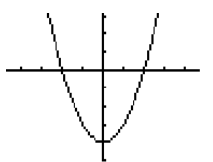 Example 7: Suppose .  Find the following:Multiplying Polynomials (5.2)Math 98Review